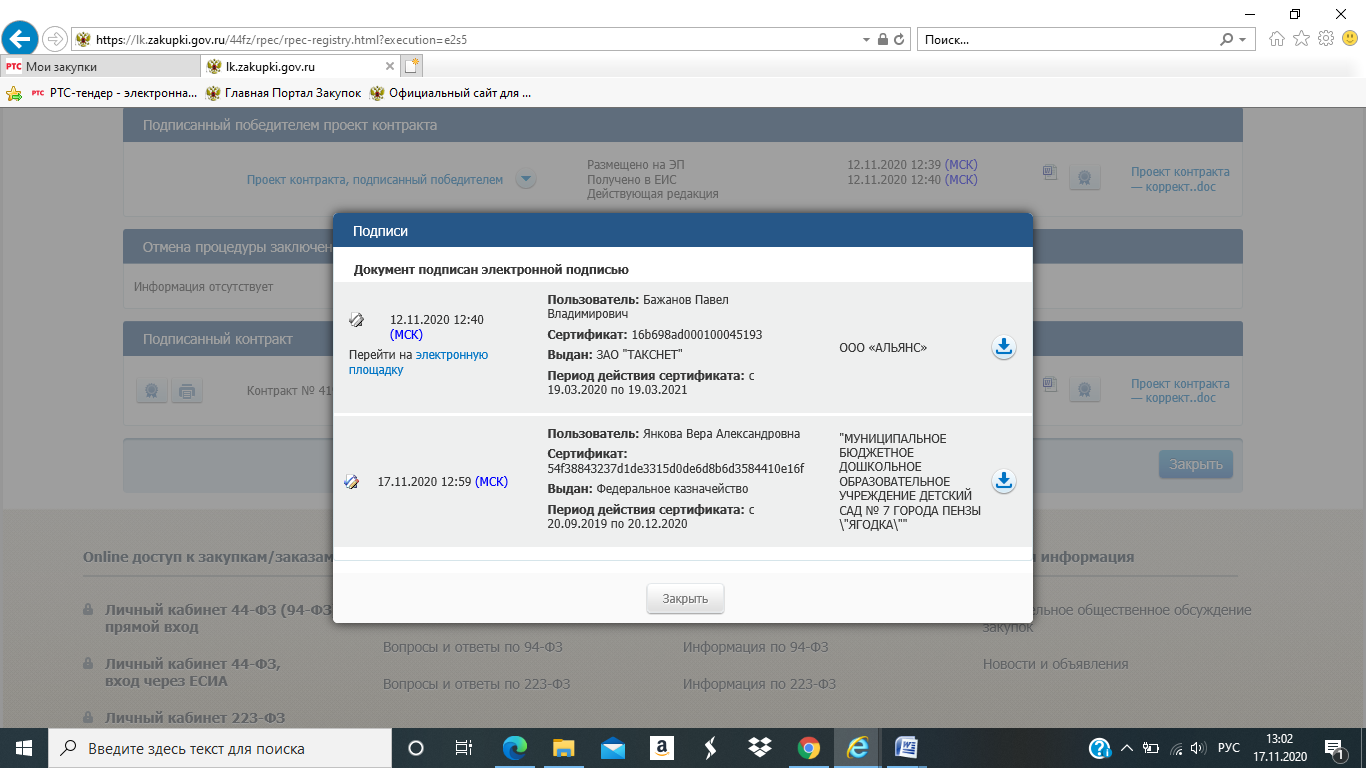 ООО «АЛЬЯНС»17.11.2020 12:59 (МСК) "МУНИЦИПАЛЬНОЕ БЮДЖЕТНОЕ ДОШКОЛЬНОЕ ОБРАЗОВАТЕЛЬНОЕ УЧРЕЖДЕНИЕ ДЕТСКИЙ САД № 7 ГОРОДА ПЕНЗЫ \"ЯГОДКА\""